UNIVERSIDAD DE SANTIAGO DE CHILE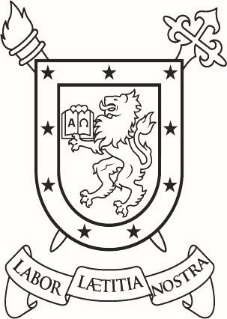 Escriba aquí el título de la tesis Otra información sobre el título Escriba aquí nombre de autor(es) (Nombre Apellidos)Profesor Guía: Nombre del profesor guía (sin grado académicoTesis para optar al Grado de Magíster en Economía Financiera.Santiago – ChileAño de inscripción de su trabajo de titulación no del año en que la entregaRESUMENSólo una hojaPalabras claves: de 3 a 5ABSTRACTKeywords: DEDICATORIA Escriba Aquí su Dedicatoria.
Por ejemplo:
Para mi Padre, Juan González.  
5 de marzo de 1936 – 6 de octubre de 2011AGRADECIMIENTOS No está permitido incluir ningún tipo de declaración que pudiese ser considerada ofensiva.Sus agradecimientos no deben sobrepasar esta hoja.TABLA DE CONTENIDOINTRODUCCIÓN	11	CAPÍTULO	21.1	Subtítulo	21.1.1	Subtítulo	22	CAPÍTULO	32.1	Subtítulo	32.1.1	Subtítulo	33	CAPÍTULO	43.1	Subtítulo	43.1.1	Subtítulo	44	CAPÍTULO	54.1	Subtítulo	54.1.1	Subtítulo	55	CAPÍTULO	65.1	Subtítulo	65.1.1	Subtítulo	6CONCLUSIONES	7GLOSARIO	8REFERENCIAS BIBLIOGRÁFICAS	9ANEXOS	10APÉNDICES	11ÍNDICE DE TABLAS (OBLIGATORIO)Se recuerda que todo apoyo debe tener la fuente en la imagen o tabla etc. según indica norma Apa 6ª. o 7ª edición.Tabla ‎1:  División Hojas de Desarrollo………………………………………………………….4ÍNDICE DE ILUSTRACIONES (OPTATIVO)Se recuerda que todo apoyo debe tener la fuente en la imagen o tabla etc. según indica norma Apa 6ª. o 7ª edición.Ilustración ‎1: Ejemplo Imagen	¡Error! Marcador no definido.Ilustración 2: Ejemplo Imagen	¡Error! Marcador no definido.INTRODUCCIÓNCAPÍTULO Subtítulo SubtítuloCAPÍTULO  SubtítuloSubtítuloCAPÍTULO SubtítuloSubtítuloCAPÍTULOSubtítuloSubtítuloCAPÍTULOSubtítulo SubtítuloCONCLUSIONES GLOSARIOEn nueva página, opcional. Si no tiene glosario, eliminar la página.REFERENCIAS BIBLIOGRÁFICASUtilizar norma APA (un solo listado – sin separar por tipo de fuente – en orden alfabético, y sangría francesa.Utilizar norma APA (un solo listado – sin separar por tipo de fuente – en orden alfabético, y sangría francesa.Utilizar norma APA (un solo listado – sin separar por tipo de fuente – en orden alfabético, y sangría francesa.ANEXOS  En nueva página, opcional. Si no tiene anexos, eliminar la página.Los anexos corresponden a aquellos materiales encontrados en la búsqueda de información y que son relevantes para la tesis. APÉNDICESEn nueva página, opcional. Si no tiene apéndices, eliminar la página.Los apéndices son materiales elaborados por el autor para la investigación (encuestas, entrevistas).